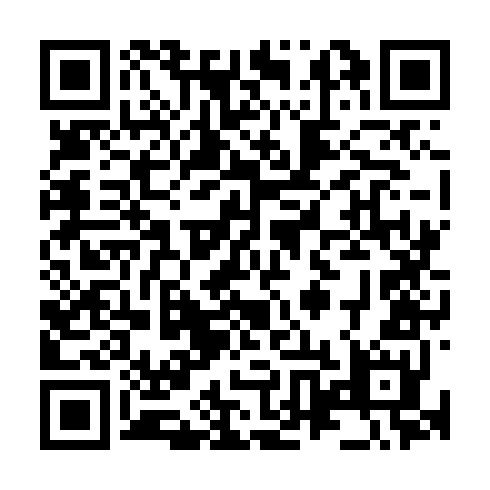 Ramadan times for Village-des-Cormier, New Brunswick, CanadaMon 11 Mar 2024 - Wed 10 Apr 2024High Latitude Method: Angle Based RulePrayer Calculation Method: Islamic Society of North AmericaAsar Calculation Method: HanafiPrayer times provided by https://www.salahtimes.comDateDayFajrSuhurSunriseDhuhrAsrIftarMaghribIsha11Mon6:176:177:391:305:317:217:218:4312Tue6:156:157:371:295:327:227:228:4513Wed6:136:137:351:295:337:247:248:4614Thu6:116:117:331:295:347:257:258:4815Fri6:096:097:311:285:357:267:268:4916Sat6:076:077:301:285:367:287:288:5017Sun6:056:057:281:285:377:297:298:5218Mon6:036:037:261:285:387:307:308:5319Tue6:016:017:241:275:397:327:328:5520Wed5:595:597:221:275:407:337:338:5621Thu5:575:577:201:275:427:347:348:5822Fri5:545:547:181:265:437:367:368:5923Sat5:525:527:161:265:447:377:379:0124Sun5:505:507:141:265:457:397:399:0225Mon5:485:487:121:265:467:407:409:0426Tue5:465:467:101:255:477:417:419:0627Wed5:445:447:081:255:487:437:439:0728Thu5:425:427:061:255:497:447:449:0929Fri5:395:397:041:245:507:457:459:1030Sat5:375:377:021:245:517:477:479:1231Sun5:355:357:001:245:527:487:489:131Mon5:335:336:581:235:537:497:499:152Tue5:315:316:561:235:537:517:519:173Wed5:295:296:551:235:547:527:529:184Thu5:265:266:531:235:557:537:539:205Fri5:245:246:511:225:567:557:559:216Sat5:225:226:491:225:577:567:569:237Sun5:205:206:471:225:587:577:579:258Mon5:185:186:451:215:597:597:599:269Tue5:155:156:431:216:008:008:009:2810Wed5:135:136:411:216:018:018:019:30